§354.  Duties1.  Examine, evaluate and recommend.  It is the duty of the commission:A.  To examine the sections of this Title that pertain to family law and to draft amendments to those sections as the commission considers advisable;  [PL 1995, c. 694, Pt. B, §2 (NEW); PL 1995, c. 694, Pt. E, §2 (AFF).]B.  To evaluate the operation of this Title and to recommend amendments based on the evaluation;  [PL 1995, c. 694, Pt. B, §2 (NEW); PL 1995, c. 694, Pt. E, §2 (AFF).]C.  To examine current laws pertaining to family law pleadings and to recommend changes based on the examination; and  [PL 1995, c. 694, Pt. B, §2 (NEW); PL 1995, c. 694, Pt. E, §2 (AFF).]D.  To examine any other aspects of Maine's family law, including substantive, procedural and administrative matters, that the commission considers relevant.  [PL 1995, c. 694, Pt. B, §2 (NEW); PL 1995, c. 694, Pt. E, §2 (AFF).][PL 1995, c. 694, Pt. B, §2 (NEW); PL 1995, c. 694, Pt. E, §2 (AFF).]2.  Propose changes.  The commission may propose to the Legislature, at the start of each session, changes in the family laws and in related provisions as the commission considers appropriate.  The commission may also make recommendations to the Chief Justice of the Supreme Judicial Court, the Advisory Committee on Criminal Rules, the Advisory Committee on Civil Rules and to any other organization or committee whose affairs pertain to family law and its practice in Maine.[PL 1997, c. 134, §12 (AMD); PL 1997, c. 134, §13 (AFF).]SECTION HISTORYPL 1995, c. 694, §B2 (NEW). PL 1995, c. 694, §E2 (AFF). PL 1997, c. 134, §12 (AMD). PL 1997, c. 134, §13 (AFF). The State of Maine claims a copyright in its codified statutes. If you intend to republish this material, we require that you include the following disclaimer in your publication:All copyrights and other rights to statutory text are reserved by the State of Maine. The text included in this publication reflects changes made through the First Regular and First Special Session of the 131st Maine Legislature and is current through November 1, 2023
                    . The text is subject to change without notice. It is a version that has not been officially certified by the Secretary of State. Refer to the Maine Revised Statutes Annotated and supplements for certified text.
                The Office of the Revisor of Statutes also requests that you send us one copy of any statutory publication you may produce. Our goal is not to restrict publishing activity, but to keep track of who is publishing what, to identify any needless duplication and to preserve the State's copyright rights.PLEASE NOTE: The Revisor's Office cannot perform research for or provide legal advice or interpretation of Maine law to the public. If you need legal assistance, please contact a qualified attorney.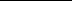 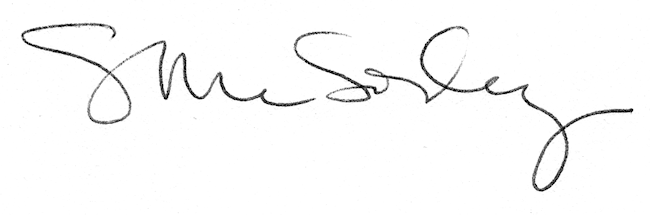 